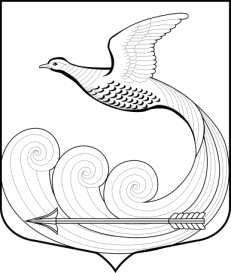 СОВЕТ ДЕПУТАТОВМУНИЦИПАЛЬНОГО ОБРАЗОВАНИЯ КИПЕНСКОЕ СЕЛЬСКОЕ ПОСЕЛЕНИЕ ЛОМОНОСОВСКОГО МУНИЦИПАЛЬНОГО РАЙОНАЛЕНИНГРАДСКОЙ ОБЛАСТИ ЧЕТВЕРТОГО СОЗЫВАР Е Ш Е Н И Е   № 25                     д. Кипень                                                                           от «24»  октября 2022 года                                                               Об установлении земельного налога на территории муниципального образования  Кипенское  сельское поселение муниципального образования Ломоносовский муниципальный район Ленинградской области на 2023 годВ соответствии с Федеральным законом от 06.10.2003 № 131-ФЗ «Об общих принципах организации местного самоуправления в Российской Федерации», Налоговым кодексом Российской Федерации и Уставом муниципального образования Кипенское сельское поселение Совет депутатов муниципального образования  Кипенское сельское поселение РЕШИЛ:1. Установить на территории муниципального образования Кипенское сельское поселение муниципального образования Ломоносовский муниципальный район Ленинградской области земельный налог на 2023г. в соответствии с главой 31 Налогового кодекса РФ.2. Установить налоговые ставки в следующих размерах:1) 0,3% процента в отношении земельных участков:отнесенных к землям сельскохозяйственного назначения или к землям в составе зон сельскохозяйственного использования в населенных пунктах и используемых для сельскохозяйственного производства;занятых жилищным фондом и объектами инженерной инфраструктуры жилищно-коммунального комплекса (за исключением доли в праве на земельный участок, приходящейся на объект, не относящийся к жилищному фонду и к объектам инженерной инфраструктуры жилищно-коммунального комплекса) или приобретенных (предоставленных) для жилищного строительства (за исключением земельных участков, приобретенных (предоставленных) для индивидуального жилищного строительства, используемых в предпринимательской деятельности);не используемых в предпринимательской деятельности, приобретенных (предоставленных) для ведения личного подсобного хозяйства, садоводства или огородничества, а также земельных участков общего назначения, предусмотренных Федеральным законом от 29 июля 2017 года N 217-ФЗ «О ведении гражданами садоводства и огородничества для собственных нужд и о внесении изменений в отдельные законодательные акты Российской Федерации»;ограниченных в обороте в соответствии с законодательством Российской Федерации, предоставленных для обеспечения обороны, безопасности и таможенных нужд;2) 1,5% процента в отношении прочих земельных участков.3. В соответствии с п. 2 ст. 387 НК РФ установить налоговые льготы в виде освобождения от уплаты земельного налога в размере 100% следующим категориям налогоплательщиков:1)  казенные и бюджетные  учреждения, финансируемые за счет средств местного бюджета  МО Кипенское сельское поселение;2) органы местного самоуправления МО Кипенское сельское поселение на земли, предоставленные для обеспечения их деятельности;           3) Ветеранам и инвалидам Великой Отечественной войны, инвалидам 1 и 2 группы, инвалидам с детства, вдовам участников ВОВ, блокадникам, бывшим узникам нацистских концлагерей, тюрем и гетто, а также бывшим несовершеннолетним узникам концлагерей, гетто и других мест принудительного содержания, созданных фашистами и их союзниками в период Второй мировой войны, ветеранам и инвалидам боевых действий, физическим лицам, имеющим право на получение социальной поддержки в соответствии с Законом Российской Федерации «О социальной защите граждан, подвергающихся воздействию радиации вследствие катастрофы на Чернобыльской АЭС», на земли, предназначенные для размещения домов индивидуальной жилой застройки, личного подсобного хозяйства, садоводства, огородничества, животноводства, дачного хозяйства, в отношении одного земельного участка, расположенного на территории МО  Кипенское сельское поселение.Многодетным семьям, имеющим в собственности земельные участки площадью менее 1200 кв. м, расположенные на территории муниципального образования Кипенское сельское поселение Ломоносовского муниципального района Ленинградской области. Установить, что при расчете земельного налога на земельный участок площадью более 1200 кв. м налоговая база уменьшается на величину кадастровой стоимости 1200 кв. м площади земельного участка, находящегося в собственности налогоплательщика (членов многодетной семьи).4) Налоговая база уменьшается на величину кадастровой стоимости 600 квадратных метров площади земельного участка, находящегося в собственности, постоянном (бессрочном) пользовании или пожизненном наследуемом владении налогоплательщиков, относящихся к одной из следующих категорий: 1) Героев Советского Союза, Героев Российской Федерации, полных кавалеров ордена Славы; 2) инвалидов I и II групп инвалидности; 3) инвалидов с детства, детей-инвалидов; 4) ветеранов и инвалидов Великой Отечественной войны, а также ветеранов и инвалидов боевых действий; 5) физических лиц, имеющих право на получение социальной поддержки в соответствии с Законом Российской Федерации "О социальной защите граждан, подвергшихся воздействию радиации вследствие катастрофы на Чернобыльской АЭС" (в редакции Закона Российской Федерации от 18 июня 1992 года N 3061-1), в соответствии с Федеральным законом от 26 ноября 1998 года N 175-ФЗ "О социальной защите граждан Российской Федерации, подвергшихся воздействию радиации вследствие аварии в 1957 году на производственном объединении "Маяк" и сбросов радиоактивных отходов в реку Теча" и в соответствии с Федеральным законом от 10 января 2002 года N 2-ФЗ "О социальных гарантиях гражданам, подвергшимся радиационному воздействию вследствие ядерных испытаний на Семипалатинском полигоне"; 6) физических лиц, принимавших в составе подразделений особого риска непосредственное участие в испытаниях ядерного и термоядерного оружия, ликвидации аварий ядерных установок на средствах вооружения и военных объектах; 7) физических лиц, получивших или перенесших лучевую болезнь или ставших инвалидами в результате испытаний, учений и иных работ, связанных с любыми видами ядерных установок, включая ядерное оружие и космическую технику; 8) пенсионеров, получающих пенсии, назначаемые в порядке, установленном пенсионным законодательством, а также лиц, достигших возраста 60 и 55 лет (соответственно мужчины и женщины), которым в соответствии с законодательством Российской Федерации выплачивается ежемесячное пожизненное содержание; 9) физических лиц, соответствующих условиям, необходимым для назначения пенсии в соответствии с законодательством Российской Федерации, действовавшим на 31 декабря 2018 года; 10) физических лиц, имеющих трех и более несовершеннолетних детей.11). гражданам МО Кипенское сельское поселение являющимся «Почетными жителями МО Кипенское сельское поселение МО Ломоносовский муниципальный район Ленинградской области»2. Считать утратившим силу решения Совета депутатов МО Кипенское сельское поселение от 15.11.2021года  № 39 «Об установлении земельного налога на территории муниципального образования Кипенское сельское поселение на 2022 год»3. Настоящее решение опубликовать (обнародовать) на официальном сайте МО Кипенское сельское поселение в сети Интернет.Председатель Совета депутатов МО Кипенское сельское поселение                             				     М.В. Кюне